Tilskudd til inkludering av barn og unge 2022  Målet med tilskuddsordningen er å legge til rette for at alle barn og unge skal ha mulighet til mestring og samfunnsdeltakelse.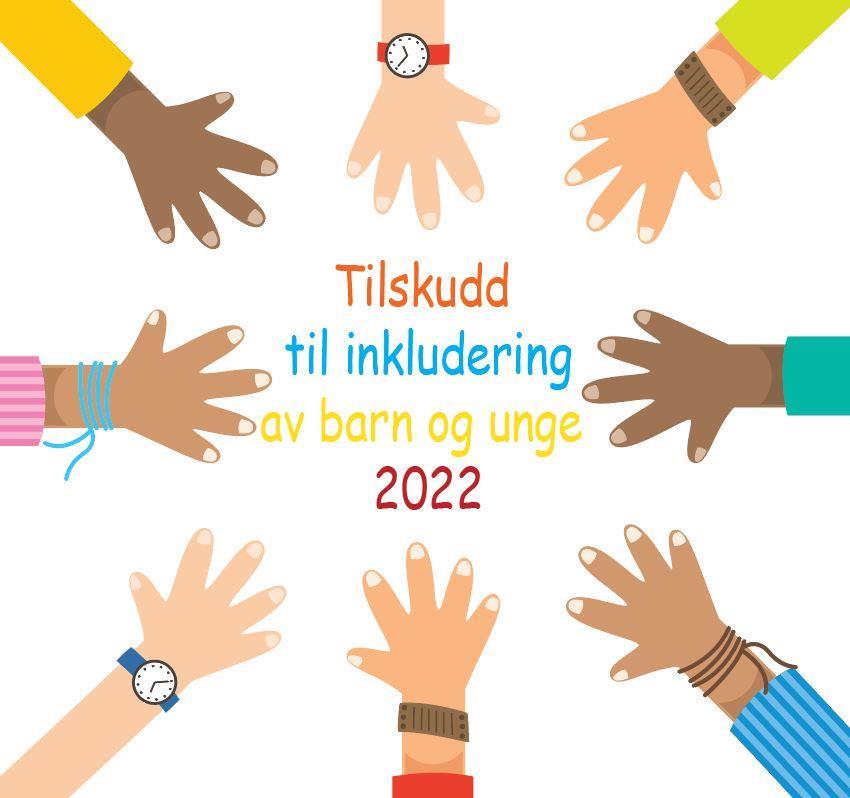 Målet med tilskuddsordningen er å legge til rette for at alle barn og unge skal ha mulighet til mestring og samfunnsdeltakelse. Tilskuddsordningen skal bidra til utvikling av åpne møteplasser, deltakelse på ferie- og fritidsaktiviteter og fullføring av utdanningsløp.Målgruppen er barn og unge i alderen 0 til og med 24 år som av ulike grunner står i fare for å havne i utenforskap. Enkelte aktivitetstyper har en mer begrenset målgruppe, dette fremkommer særskilt.Hvem kan søke?Offentlige instanser, frivillige organisasjoner og private aktører kan søke om tilskudd fra denne ordningen.Enkeltpersonforetak eller privatpersoner kan ikke søke støtte fra denne ordningen.Det er kun kommuner eller fylkeskommuner som kan søke tilskudd til å ansette personer som skal følge opp ungdom i utdanningsløp (loser/ungdomsloser).Tilskuddsordningen består nå av en ny og sammenslått ordning som tidligere var de tre tilskuddsordningene «Nasjonal tilskuddsordning for å inkludere barn og unge», «Barne- og ungdomstiltak i større bysamfunn» og « Støtte til oppfølgings- og losfunksjoner for ungdom».Det kan søkes om tilskudd til følgende aktivitetstyper for inntil en tre-årsperiodeKultur-, fritids- og ferieaktivitet Jobbtilbud og veiledning UtstyrssentralLokal fritidskasseKultur- og aktivitetskort Aktivitetsguide Los/ungdomslos Åpen møteplass Utprøving av arbeidsmodeller Koordinering av lokalt arbeid for inkludering av målgruppen Annen lokal aktivitet Sentralledd frivillige organisasjoner – aktivitet i minst fem kommuner Mer informasjon om tilskuddsordningen kan finnes her:
Tilskudd til inkludering av barn og unge - utlysning for 2022 (bufdir.no)Det er svært viktig at søkere har satt seg godt inn i forskriften, veileder for søkere og krav til rapportering. Søknadsskjema:
Alle søknader sendes inn gjennom Bufdirs  søknadsportal. Søkerorganisasjonen må ha organisasjonsnummer på søknadstidspunktet.Søknadsfristen er 17. desember 2021Mer informasjon : Tilskudd til inkludering av barn og unge (bufdir.no)Søknadsskjema: https://soknadsportal.bufdir.no/#login